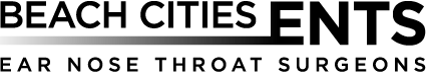 AUTHORNIZATION for RELEASE of PROTECTED HEALTH INFORMATION (PHI)In general, the HIPAA privacy ruled gives individuals the right to request a restriction on uses and disclosures of their protected health information (PHI).  The individual is also provided the right to request confidential communications or that a communication of PHI be made by alternative means, such as sending correspondence to the individual’s office instead of their home.  I wish to be contacted in the following manner (please check all that apply):Cell Phone Number ________________________	Other # __________________Home Telephone __________________________	Name___________________Work Telephone ___________________________	Relationship______________Written Communication:	O.K. to mail to my home address ______	O.K. to mail to my work/office address ______	O.K. to fax to ____________________________I hereby consent to the release of Protected Health Information (PHI) to the following individuals.  I understand this authorization will be in effect until which time it is revoked. Write NONE if no one to list.Name										Relationship______________________________________			_________________________________________________________			_________________________________________________________			___________________Patient Signature									DatePatient Name: __________________________________________Patient Date of Birth: __________________________		